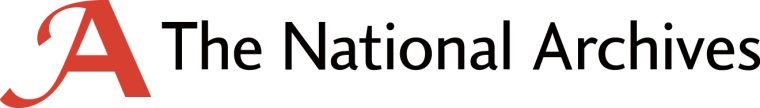 invitation to tenderCITRIX Environment Support CLOSING DATE FOR RESPONSES – 12 NOON (UK TIME), FRIDAY 10 January 2020BACKGROUNDThe National Archives (TNA) is the official archive and publisher for the UK government, and for England and Wales. Its role is to collect and secure the future of the government record, both digital and physical, to preserve it for generations to come, and to make it as accessible and available as possible. It is based in Kew, Richmond. More information on TNA can be found at: www.nationalarchives.gov.uk  OBJECTIVETNA has a requirement for Citrix Environment Support.THE REQUIREMENTFor the avoidance of doubt, the Support requirements are for Citrix Environment Support. 3.2	14 Months Citrix Environment Support Essential includes:300 XenMobile Suite, 1 x Citrix Netscaler, 1 x Citrix Netscaler AAA, 300 x Citrix XenApp & Xendesktop Unlimited telephone help desk/senior consultants to support each incident Unlimited remote access / dial in diagnostic Escalation through to Citrix via supplier held support contracts. Mon-Fri 09:00am to 17:30pm Duration 21.01.2020 - 31.03.2021HOW TO RESPONDPlease submit your response to this requirement to procurement@nationalarchives.gov.uk by 12 noon (UK time) on Friday 10 January 2020.The contract will be awarded to the lowest-priced compliant bid.PROCUREMENT TIMETABLECONTRACT TERMSThe contract shall be governed by our standard terms and conditions published here.Please note that the information you supply in your Tender Response may be used, in whole or in part, to populate the Contract. As such, please make clear and unambiguous statements about the commitments you are making.The National Archives reserves the right not to appoint for this requirement and to achieve the outcomes of the project through other methods. Ref.Description Date(s)1Deadline for potential suppliers to submit tender responses toprocurement@nationalarchives.gov.uk12 noon, Friday, 10 January 20202Deadline for TNA to evaluate tender responses and award contract5pm, Monday, 13 January 20203Contract Award Tuesday, 14 January 2020